ProfilPartner v TPA Česká republikaDaňový poradceÚčetnictví a výkaznictvíImplementace účetního softwaru, automatizace a elektronizace v účetnictvíProfesní kariéraOd roku 2008: Senior Manager v TPA Česká republika Od roku 2013: Daňový poradceVzdělání a certifikátyDaňový poradceAbsolventka Vysoké školy ekonomické v PrazeProfesní sítěČlenka Komory daňových poradců České republikyJazyková vybavenostČeský jazykAnglický jazykKlientské zaměření / službyVEDENÍ FINAČNÍHO A MZDOVÉHO ÚČETNICVTÍREPORTNG PRO EXTERNÍ KLIENTYDAŇOVÉ PORADENSTVÍ PRO PRÁVNICKÉ OSOBYOdvětvíNEMOVITOSTIDEVELOPMENTVELKOOBCHO A MALOOBCHODINFORMAČNÍ TECNOLOGIE & MÉDIA & REKLAMAENERGETIKA, TEPLÁRENSTVÍ, VODÁRENSTVÍTURISTICKÝ RUCH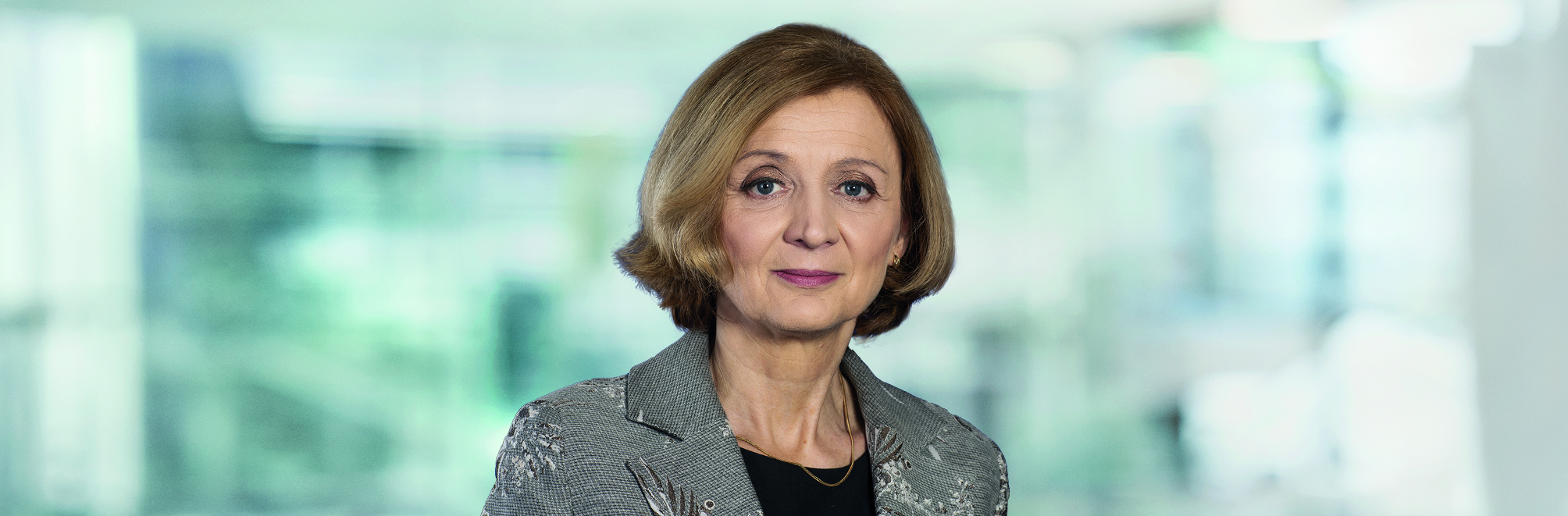 Jitka KudrnováKontaktJitka KudrnováJitka.kudrnova@tpa-group.czTelefon: +420 222 826 423Mobil: +420 725 793 889TPA Tax s.r.o.Antala Staška 2027/79 Praha 4, 140 00 Telefon: +420 222 826 311Fax: +420 222 826 412